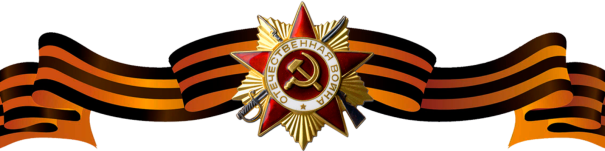 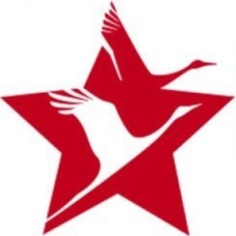 Панов Иван ЕвтифьевичПанов Иван ЕвтифьевичПанов Иван Евтифьевич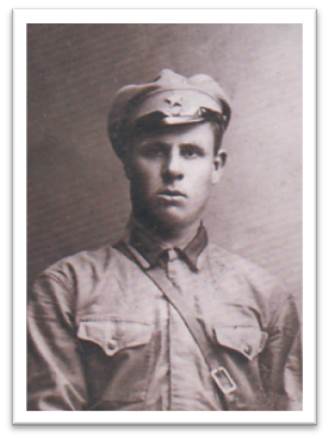 Годы жизни (дата рождения)19031903Место рожденияЗваниеРядовойРядовойДолжностьНаводчик орудияНаводчик орудияМесто призыва, дата призыва01.03.1941 Арефинским РВК01.03.1941 Арефинским РВКМеста службы18 стрелковая артиллерийская дивизия18 стрелковая артиллерийская дивизияРанения и контузии10.09.1942 – контузия14.01.1943 года ранение, оторвало правую ногу. Инвалид войны10.09.1942 – контузия14.01.1943 года ранение, оторвало правую ногу. Инвалид войныНагражденияМедаль «За боевые заслуги» (Приказ Президиума ВС СССР  №: 223/ от: 06.11.1947)Во время прорыва блокады Ленинграда  лично  из 150 миллиметрового  орудия при первом прицеле разбил много немецких блиндажей с немецким командованием. 